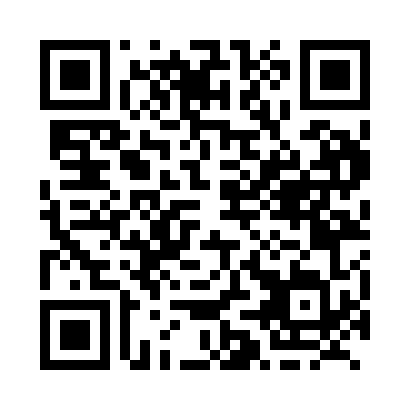 Prayer times for Binbrook, Ontario, CanadaWed 1 May 2024 - Fri 31 May 2024High Latitude Method: Angle Based RulePrayer Calculation Method: Islamic Society of North AmericaAsar Calculation Method: HanafiPrayer times provided by https://www.salahtimes.comDateDayFajrSunriseDhuhrAsrMaghribIsha1Wed4:426:121:166:158:219:512Thu4:406:111:166:158:229:533Fri4:386:091:166:168:239:554Sat4:376:081:166:178:259:565Sun4:356:071:166:178:269:586Mon4:336:051:166:188:279:597Tue4:316:041:166:198:2810:018Wed4:306:031:166:198:2910:039Thu4:286:021:166:208:3010:0410Fri4:266:011:166:218:3110:0611Sat4:255:591:166:218:3210:0712Sun4:235:581:166:228:3310:0913Mon4:225:571:166:238:3510:1014Tue4:205:561:166:238:3610:1215Wed4:185:551:166:248:3710:1416Thu4:175:541:166:248:3810:1517Fri4:165:531:166:258:3910:1718Sat4:145:521:166:268:4010:1819Sun4:135:511:166:268:4110:2020Mon4:115:501:166:278:4210:2121Tue4:105:491:166:278:4310:2322Wed4:095:491:166:288:4410:2423Thu4:075:481:166:288:4510:2524Fri4:065:471:166:298:4610:2725Sat4:055:461:166:308:4710:2826Sun4:045:461:166:308:4810:3027Mon4:035:451:166:318:4810:3128Tue4:025:441:176:318:4910:3229Wed4:015:441:176:328:5010:3330Thu4:005:431:176:328:5110:3531Fri3:595:431:176:338:5210:36